                           Память сохраним 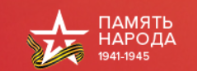 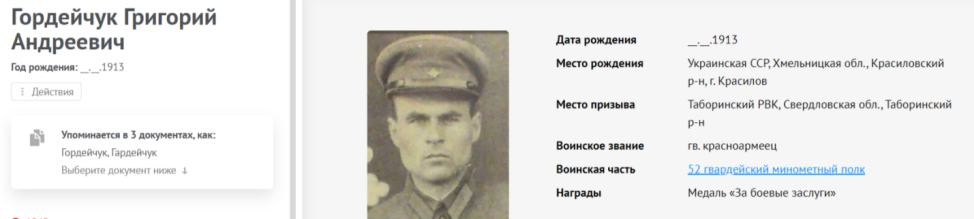 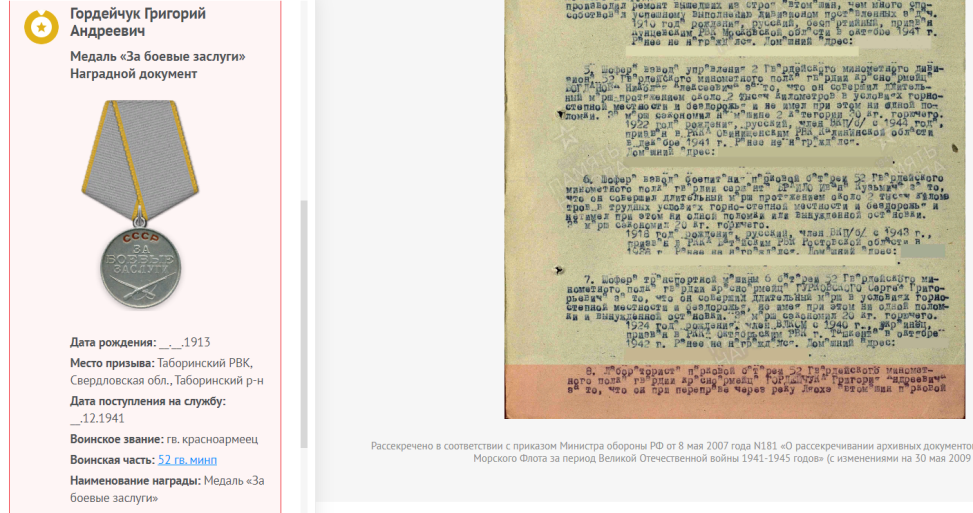 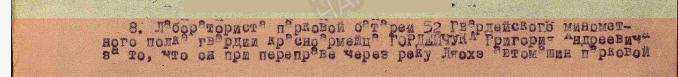 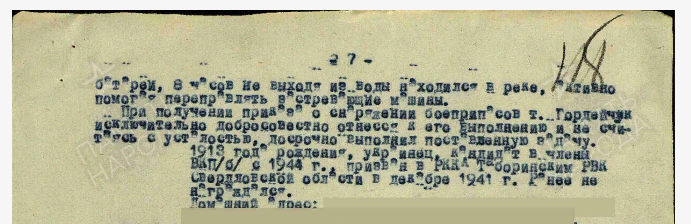 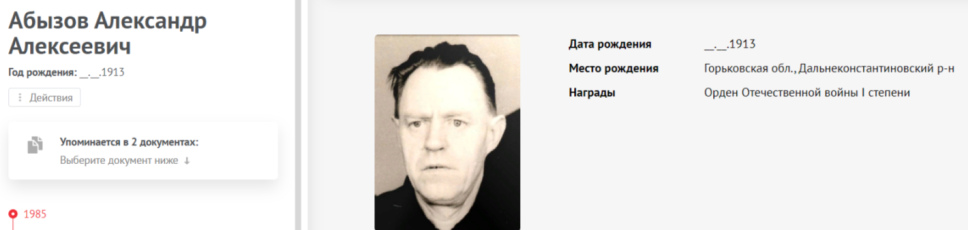 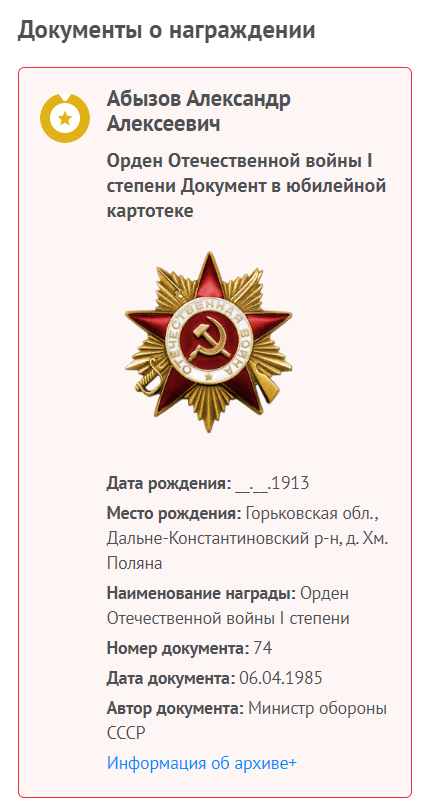 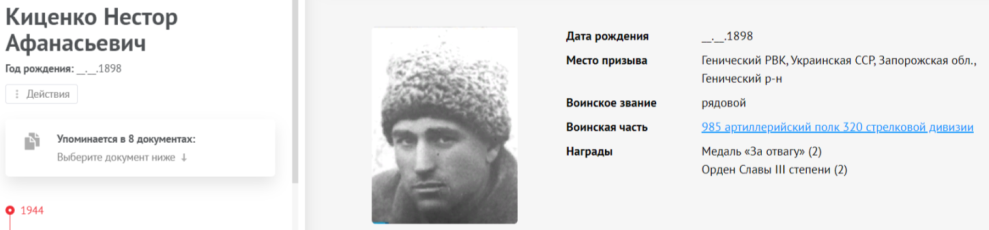 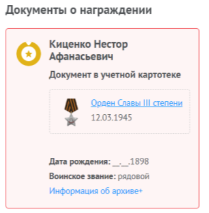 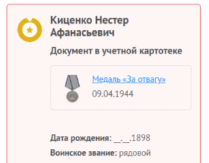 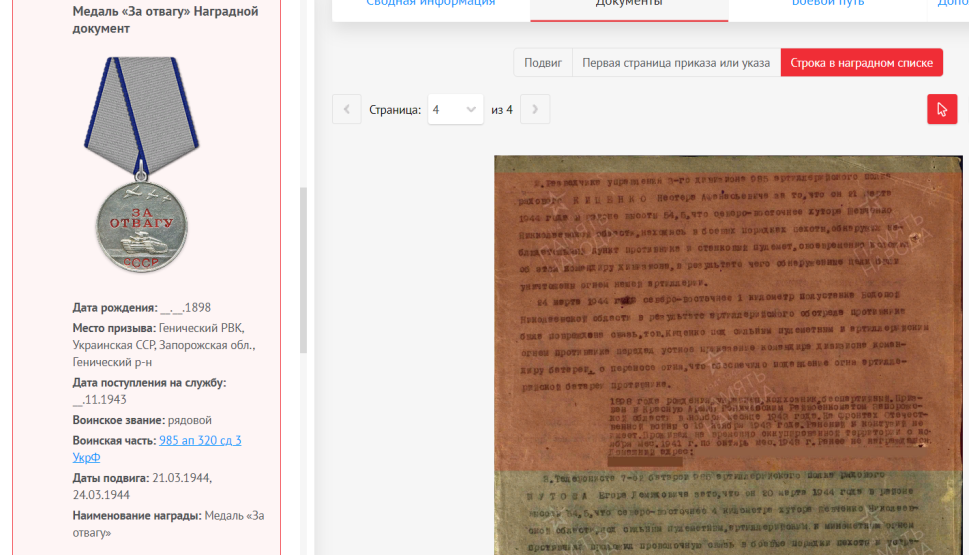 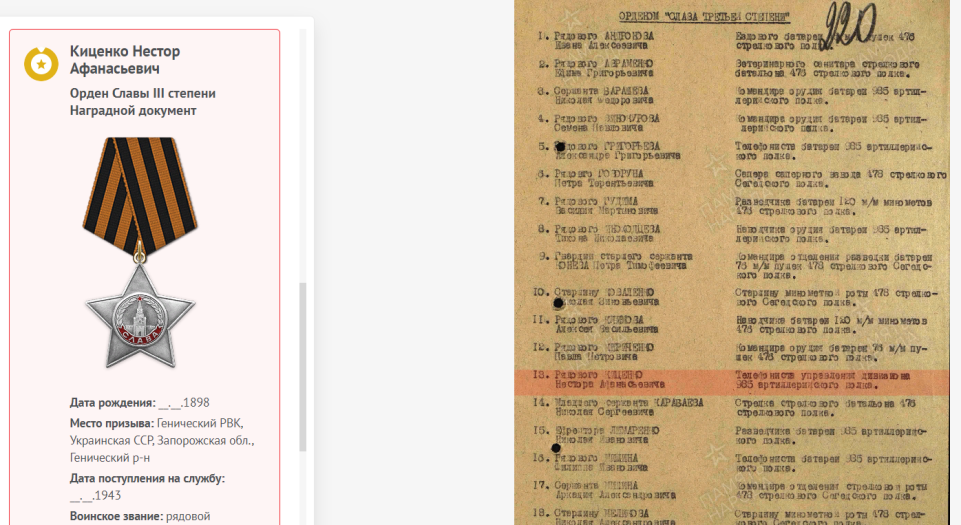 Боевой путь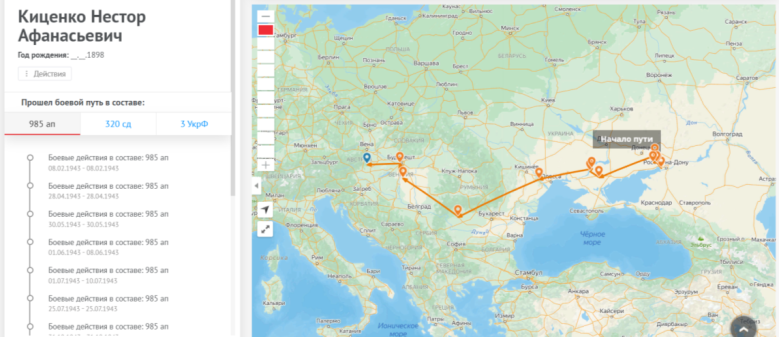 